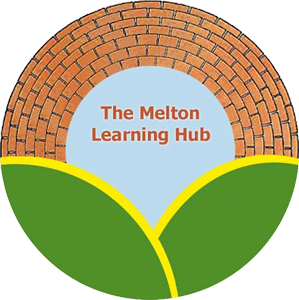 Policy Review RecordThis policy relates to all premises under the governance of the Melton Learning Hub social enterprise. This includes; the Learning Hub;The Venue and  the Country Park Cafe   Policy Name: Health and SafetyThe Melton Learning HubHealth and Safety Policy:OverviewThe Melton Learning Hub provide a range of service to children & families with complex needs. The services can be provided for short periods of respite over the course of several days or educational placement in our alternative provision. This involves 1:1 and small group working. The services relate to alternative education, adventure respite and crisis response services, individual mentoring, complex family work, and other associated services.Our aim is to increase:The number of children attending school or being fully engaged in an alt. education provisionPlacement stability for children within their current family or care setting,Mental and physical well-­‐being by the provision of demanding and nurturing activitiesThe service can involve lone working from a variety of activity settings within and beyond the county of residence for the child.The Melton Learning Hub prepared our own health and safety policy statement, using the combined template available on the HSE website at www.hse.gov.uk/risk/risk-­‐assessment-­‐and-­‐policy-­‐ template.doc with the central aim of minimizing and risk of harm to CFS employees and customers.The Manager is responsible for H & S  and is supported by the board of Directors. This is   in hand with more specific guidance for staff this general policy is disseminated at Team meetings, and via our online electronic policy guide.Our collective decision making re Risk Assessment follows the HSE guidance and adheres to the five stepsIdentify HazardsDecide who might be harmedEvaluate risks and decide on precautionRecord your findings and implement themReview your assessment and update if necessaryFor further information and to view our example risk assessments, see www.hse.gov.uk/risk.This is the statement of general policy and arrangements for:Overall and final responsibility for health and safety is that of:Day-to-day responsibility for ensuring this policy is put into practice is delegated to:All staff	Employers with five or more employees must have a written health and safety policy and risk assessment. For further information and to view our example risk assessments, see www.hse.gov.uk/risk.Date policy written/amendedAmended/written byAuthorised byNext review due15th November 2016Sarah CoxAugust 2018Sarah CoxSarah CoxAugust 2019To maintain safe and healthy working conditions, provide and maintain plant, equipment and machinery, and ensure safe storage/use of substances.Sarah CoxHelen SimpsonLucie Larke- Beauty Ben Seal- ConstructionSarah CoxHelen SimpsonLucie Larke- Beauty Ben Seal- ConstructionSarah CoxHelen SimpsonLucie Larke- Beauty Ben Seal- ConstructionToilets, washing facilities and drinking water provided at all venues.System in place for routine inspections and testing of equipment and machinery and for ensuring that action is promptly taken to address any defects.Daily vehicle cheeks to be carried out by the nominated driver.Staff trained in safe handling/use of substances (on line social care TV). (See www.coshh-essentials.org.uk.)Toilets, washing facilities and drinking water provided at all venues.System in place for routine inspections and testing of equipment and machinery and for ensuring that action is promptly taken to address any defects.Daily vehicle cheeks to be carried out by the nominated driver.Staff trained in safe handling/use of substances (on line social care TV). (See www.coshh-essentials.org.uk.)Health and safety poster is displayed:Reception area.Reception area.Reception area.Reception area.Reception area.First-aid box and accident book are located:Accidents and ill health at work reported under RIDDOR: (Reporting of Injuries, Diseases and Dangerous Occurrences Regs) www.hse.gov.uk/riddor Tel: 0845 300 9923Filing cabinet main area.Filing cabinet main area.Filing cabinet main area.Filing cabinet main area.Filing cabinet main area.Signed: (Employer)Sarah CoxDate:14/11/1614/11/1614/11/16Updated Signed Sarah CoxDate14/11/1614/11/1614/11/16Subject to review, monitoring and revision by:Sarah CoxEvery:1212months or sooner if work activity changes